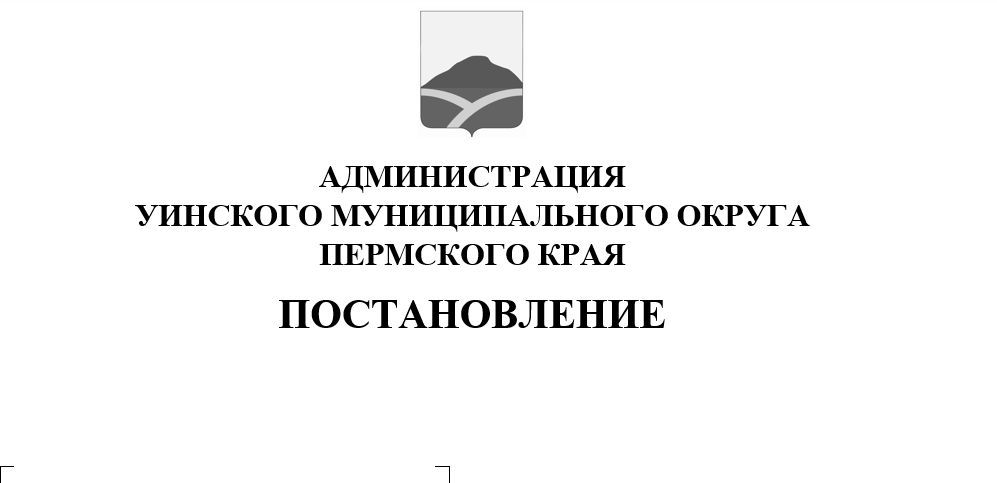 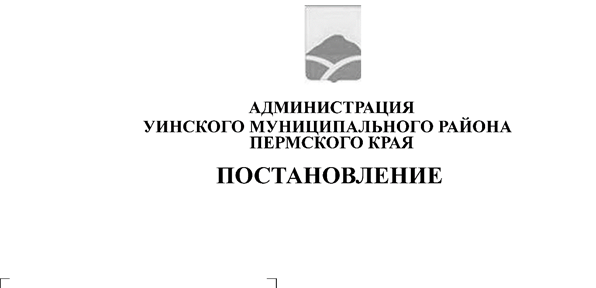 В соответствии с Земельным кодексом Российской Федерации, Федеральным законом Российской Федерации от 25.10.2001 № 137-ФЗ «О введении в действие Земельного кодекса Российской Федерации», Федеральным законом Российской Федерации от 27.07.2010 № 210-ФЗ «Об организации предоставления государственных и муниципальных услуг», распоряжением Правительства РФ от 17.12.2009 № 1993-р «Об утверждении сводного перечня первоочередных государственных и муниципальных услуг, предоставляемых в электронном виде», Постановлением  администрации Уинского муниципального округа Пермского края от 13.05.2020 № 259-01-03-171 «Об утверждении Перечня муниципальных услуг, предоставляемых администрацией Уинского муниципального округа Пермского края», Уставом  Уинского муниципального округа Пермского края, администрация Уинского муниципального округа  Пермского краяПОСТАНОВЛЯЕТ:   1.Утвердить административный регламент по предоставлению муниципальной услуги  «Принятие решения о предоставлении земельных участков в собственность бесплатно для строительства в границах застроенной территории, в отношении которой принято решение о развитии, или об отказе в принятии такого решения» согласно приложению.2. Отменить постановление администрации Уинского муниципального района от 28.01.2020  № 46-259-01-03  «Об утверждении административного регламента предоставления муниципальной услуги «Принятие решения о предоставлении земельных участков в собственность бесплатно для строительства в границах застроенной территории, в отношении которой принято решение о развитии, или об отказе в принятии такого решения».3. Настоящее постановление вступает в силу со дня обнародования и подлежит размещению на официальном сайте администрации Уинского муниципального округа в сети «Интернет». 4.  Контроль над исполнением постановления возложить на начальника управления имущественных и земельных отношений администрации Уинского муниципального округа Зацепурина Ю.В.Глава муниципального округа –глава администрации Уинскогомуниципального округа                                                             А.Н. ЗелёнкинУТВЕРЖДЕНпостановлением администрации Уинского муниципального округаАДМИНИСТРАТИВНЫЙ РЕГЛАМЕНТпо предоставлению муниципальной услуги "Принятие решения о предоставлении земельных участков в собственность бесплатно для строительства в границах застроенной территории, в отношении которой принято решение о развитии, или об отказе в принятии такого решенияI. Общие положения1.1. Административный регламент по предоставлению муниципальной услуги "Принятие решения о предоставлении земельных участков в собственность бесплатно для строительства в границах застроенной территории, в отношении которой принято решение о развитии, или об отказе в принятии такого решения" на территории Уинского муниципального округа Пермского края (далее - Административный регламент) разработан в целях повышения качества и эффективности предоставления муниципальной услуги, направленной на возникновение у заявителя права собственности на земельный участок в границах территории, в отношении которой принято решение о развитии (далее - муниципальная услуга), устанавливает порядок работы администрации Уинского муниципального округа Пермского края с заявлениями о предоставлении вышеуказанной услуги.  1.2. Описание получателей муниципальной услуги. Право на получение муниципальной услуги имеют юридическое лицо либо индивидуальный предприниматель, обратившиеся за предоставлением муниципальной услуги (далее - заявитель), или их представитель, наделенный в порядке, установленном законодательством Российской Федерации, полномочиями выступать от имени юридического лица или индивидуального предпринимателя при взаимодействии с соответствующими государственными органами, органами местного самоуправления и организациями при предоставлении муниципальной услуги.    1.3. Применяемые термины и определения:- Административный регламент - нормативный правовой акт органа местного самоуправления, устанавливающий порядок и стандарт предоставления муниципальной услуги;- орган предоставления муниципальной услуги;- администрация Уинского муниципального округа Пермского края (далее - администрация);- уполномоченный орган - орган администрации округа, в компетенции которого находится рассмотрение вопросов, связанных с предоставлением муниципальной услуги;- заявитель - юридическое лицо, индивидуальный предприниматель, с которым заключен договор аренды о развитии застроенной территории, либо уполномоченный представитель, обратившиеся в орган, предоставляющий муниципальные услуги, с запросом о предоставлении муниципальной услуги, выраженным в устном, письменном или электронном виде;- специалист - работник уполномоченного органа, непосредственно осуществляющий прием и выдачу документов в уполномоченном органе;- развитие застроенной территории - обеспечение при осуществлении градостроительной деятельности благоприятных условий и безопасности жизнедеятельности человека путем;- снос аварийных домов, признанных аварийными в соответствии с Положением "О признании помещения жилым помещением, жилого помещения непригодным для проживания и многоквартирного дома аварийным и подлежащим сносу или реконструкции", утвержденным Постановлением Правительства Российской Федерации от 28 января 2006 г. N 47;- снос или реконструкция многоквартирных домов на основании муниципальных адресных программ;- исполнитель - специалист уполномоченного органа, обеспечивающий предоставление муниципальной услуги;- предоставление муниципальной услуги в электронной форме - предоставление муниципальных услуг с использованием информационно-телекоммуникационных технологий;- межведомственный запрос - документ на бумажном носителе или в форме электронного документа о предоставлении документов и информации, необходимых для предоставления муниципальной услуги, направленный уполномоченным органом, предоставляющим муниципальную услугу, в организацию, участвующую в предоставлении муниципальной услуги, на основании запроса заявителя о предоставлении муниципальной услуги.1.4. Порядок информирования о предоставлении муниципальной услуги.1.4.1. Информация о муниципальной услуге, месте нахождения и графиках работы органов, участвующих в предоставлении муниципальной услуги, предоставляется:Предоставление муниципальной услуги осуществляется в соответствии с настоящим Регламентом  администрацией Уинского муниципального округа в лице управления имущественных и земельных отношений администрации Уинского муниципального округа  (далее – Управление) выраженной в письменной или электронной форме (далее - Заявители).  Управление имущественных и земельных отношений администрации Уинского муниципального округа, расположенный по адресу: 617520, Пермский край, с. Уинское, ул. Коммунистическая, 2.Режим работы (время местное): понедельник – пятница  с 09:00 до 17:00,пятница                            неприемный деньперерыв                            с 13:00 до 14:00,суббота, воскресенье   -  выходные дни.График приема посетителей:понедельник – четверг  с 09:00 до 17:00,пятница                           неприемный день                           перерыв                           с 13:00 до 14:00,суббота, воскресенье   -  выходные дни.Контакты: - телефоны: (34259) 2-38-06, 2-33-06, 2-33-89- адрес электронной почты – komitetuinsk@mail.ruАдрес официального сайта администрации Уинского муниципального округа в сети «Интернет» (далее – официальный сайт), содержащего информацию о порядке предоставления муниципальной услуги: http://www.uinsk.ru.Адрес федеральной государственной информационной системы «Единый портал государственных и муниципальных услуг (функций)»: http://www.gosuslugi.ru/ (далее – Единый портал при наличии технической возможности).1.4.2. Заявители вправе получить муниципальную услугу через краевое государственное автономное учреждение «Пермский краевой многофункциональный центр предоставления государственных 
и муниципальных услуг» (далее - МФЦ) в соответствии с соглашением 
о взаимодействии, заключенным между МФЦ и Управлением (далее – соглашение о взаимодействии), с момента вступления в силу соглашения 
о взаимодействии.При однократном обращении заявителя с запросом о предоставлении нескольких муниципальных услуг МФЦ организует предоставление заявителю двух и более муниципальных услуг (далее - комплексный запрос), выраженным в устной, письменной или электронной форме.Информация о местонахождении, справочных телефонах и графиках работы филиалов МФЦ содержится на официальном сайте МФЦ: http://mfc.perm.ru./.1.4. 3.Информация по вопросам предоставления муниципальной услуги, 
и услуг, которые являются необходимыми и обязательными для предоставления муниципальной услуги, предоставляется:1.4.4. на информационных стендах в здании Управления;1.4.5. на официальном сайте;1.4.6. на Едином портале;1.4.7. посредством публикации в средствах массовой информации, издания информационных материалов (брошюр и буклетов);1.4.8. с использованием средств телефонной связи;1.4.9.при личном обращении в Управление, МФЦ;1.4.10. при обращении доверенного лица заявителя.1.5. Заявитель имеет право на получение информации о ходе предоставления муниципальной услуги с использованием средств телефонной связи, электронной почты, Единого портала при наличии технической возможности. 1.6. На информационных стендах в здании Управления, размещается следующая информация:1.6.1. извлечения из нормативных правовых актов, содержащих нормы, регламентирующие деятельность по предоставлению муниципальной услуги;1.6.2.	извлечения из текста административного регламента;1.6.3.	блок-схема предоставления муниципальной услуги;1.6.4.	перечни документов, необходимых для предоставления муниципальной услуги;1.6.5.	перечень услуг, которые являются необходимыми 
и обязательными для предоставления муниципальной услуги;1.6.6.	образцы оформления документов, необходимых 
для предоставления муниципальной услуги, и требования к ним;1.6.7.	информация о местонахождении, справочных телефонах, адресе официального сайта и электронной почты, графике работы Управления;1.6.8.	график приема заявителей должностными лицами, муниципальными служащими Управления;1.6.9.	информация о сроках предоставления муниципальной услуги;1.6.10. основания для отказа в приеме документов, необходимых 
для предоставления муниципальной услуги;1.6.11. основания для отказа в предоставлении муниципальной услуги;1.6.12.	порядок информирования о ходе предоставления муниципальной услуги;1.6.13. порядок получения консультаций;1.6.14. порядок обжалования решений, действий (бездействия) Управления, должностных лиц, муниципальных служащих Управления;1.6.15.	иная информация необходимая для предоставления муниципальной услуги.II. Стандарт предоставления муниципальной услуги2.1. Наименование муниципальной услуги: "Принятие решения о предоставлении земельных участков в собственность бесплатно для строительства в границах застроенной территории, в отношении которой принято решение о развитии, или об отказе в принятии такого решения" на территории Уинского муниципального округа Пермского края.2.2. Органом, уполномоченным на предоставление муниципальной услуги, является Управления  имущественных и земельных отношений администрации Уинского муниципального округа.2.3. При предоставлении муниципальной услуги орган, предоставляющий муниципальную услугу осуществляет взаимодействие с:Федеральной службой государственной регистрации, кадастра 
и картографии;отделом архитектуры и градостроительства администрации Уинского муниципального округа.           2.4. Запрещается требовать от заявителя осуществление действий, необходимых  для получения муниципальной услуги и связанных с обращением в иные органы и организации.
          2.5. Результатом предоставления муниципальной услуги является принятие решения о предоставлении земельных участков в границах территории, в отношении которой принято решение о развитии, или об отказе в его предоставлении с указанием причин.
        2.6. Срок предоставления муниципальной услуги составляет 30 календарных дней со дня подачи документов заявителем.2.7. Перечень нормативно-правовых актов, регулирующих отношения, возникающие в связи с предоставлением муниципальной услуги:- Конституция Российской Федерации;- Гражданский кодекс Российской Федерации;- Земельный кодекс Российской Федерации;- Градостроительный кодекс Российской Федерации;- Федеральный закон от 25.10.2001 N 137-ФЗ "О введении в действие Земельного кодекса Российской Федерации";- Федеральный закон от 18.12.2006 N 232-ФЗ "О внесении изменений в Градостроительный кодекс Российской Федерации и отдельные законодательные акты Российской Федерации";- Федеральный закон от 21.07.1997 N 122-ФЗ "О государственной регистрации прав на недвижимое имущество и сделок с ним";- Федеральный закон от 06.10.2003 N 131-ФЗ "Об общих принципах организации местного самоуправления в Российской Федерации";- Федеральный закон от 02.05.2006 N 59-ФЗ "О порядке рассмотрения обращений граждан Российской Федерации";- Федеральный закон от 27.07.2010 N 210-ФЗ "Об организации предоставления государственных и муниципальных услуг";- Устав Уинского муниципального округа;- настоящий Административный регламент;- иные нормативные правовые акты.2.8. Исчерпывающий перечень документов, необходимых для предоставления муниципальной услуги:2.8.1. Исчерпывающий перечень документов, предоставляемых заявителем, необходимых для предоставления муниципальной услуги:- заявление, составленное по форме согласно приложению N 1 к настоящему Административному регламенту;- документ, удостоверяющий личность заявителя;- документ, подтверждающий правомочия представлять интересы заявителя.
            В случае, если для предоставления муниципальной услуги необходима обработка персональных данных лица, не являющегося заявителем, и если в соответствии с федеральным законом обработка таких персональных данных может осуществляться с согласия указанного лица, при обращении за получением муниципальной услуги заявитель дополнительно представляет документы, подтверждающие получение согласия указанного лица или его законного представителя на обработку персональных данных указанного лица. Документы, подтверждающие получение согласия, могут быть представлены в том числе в форме электронного документа. Действие настоящего абзаца не распространяется на лиц, признанных безвестно отсутствующими, и на разыскиваемых лиц, место нахождения которых не установлено уполномоченным федеральным органом исполнительной власти.2.8.2. Исчерпывающий перечень документов, необходимых для предоставления муниципальной услуги, которые находятся в распоряжении организации, принимающей участие в предоставлении муниципальной услуги:1) выписка из Единого государственного реестра прав на недвижимое имущество и сделок с ним о правах на приобретенные жилые помещения в соответствии с условиями заключенного с заявителем договора о развитии застроенной территории;2) проект планировки и проект межевания застроенной территории;3) договор о развитии застроенной территории;4) постановление о предварительном согласовании предоставления земельного участка. В подтверждение исполнения своих обязанностей по заключенному с администрацией округа договору о развитии застроенной территории заявитель имеет право предоставить дополнительные документы.2.9. Юридическое лицо, обратившееся с заявлением, несет ответственность в соответствии с законодательством Российской Федерации за достоверность сведений, содержащихся в представленных им документах.2.10. Исчерпывающий перечень оснований для отказа в приеме документов, необходимых для предоставления муниципальной услуги:- заявление подано лицом, не уполномоченным совершать такого рода действия;- не представлены в полном объеме документы, определенные пунктом  2.8.1 настоящего Административного регламента;- представленные заявителем документы имеют серьезные повреждения, наличие которых не позволяет однозначно истолковать их содержание, имеются подчистки, приписки, зачеркнутые слова и иные неоговоренные исправления;- документы исполнены карандашом;- представленные документы не поддаются прочтению;- предоставленные документы составлены на иностранном языке без надлежащим образом заверенного перевода на русский язык.2.11. Исчерпывающий перечень оснований для приостановления или отказа в предоставлении муниципальной услуги.2.11.1. Основания для приостановления муниципальной услуги не предусмотрены.2.11.2. Перечень оснований для отказа в предоставлении муниципальной услуги:- неисполнение заявителем обязанностей, предусмотренных договором о развитии застроенной территории в соответствии с пунктом 3 части 3 статьи 46.2 Градостроительного кодекса Российской Федерации;- неисполнение заявителем обязанностей, предусмотренных договором о развитии застроенной территории в соответствии с пунктами 4, 5 части 3 статьи 46.2 Градостроительного кодекса Российской Федерации (если договором о развитии застроенной территории не предусмотрено иное).2.12. Предоставление муниципальной услуги осуществляется бесплатно.2.13. Прием заявителей, в том числе инвалидов, относящихся к маломобильным группам населения, с заявлением о предоставлении муниципальной услуги осуществляется уполномоченным органом по адресу администрации района   в режиме работы органа предоставления муниципальной услуги. Время ожидания заявителя при подаче заявления о предоставлении муниципальной услуги и получении результата - 15 минут в порядке очереди. Срок регистрации запроса заявителя, в том числе в электронной форме, - 5 минут.2.14. Требования к помещениям, в которых предоставляется муниципальная услуга.2.14.1. В органе предоставления муниципальной услуги прием заявителей осуществляется уполномоченным органом. Здания органа предоставления и уполномоченного органа размещены с соблюдением условий пешеходной доступности от остановок общественного транспорта. На территории, прилегающей к ним, оборудуются места для парковки автотранспортных средств. Прием инвалидов с ограниченным передвижением (маломобильных) осуществляется в помещении управления по работе с обращениями граждан администрации района, где для комфортного пребывания инвалидов (включая инвалидов, использующих кресла-коляски и собак-проводников) оборудованы: зал обслуживания, туалет, предназначенный для инвалидов. Перед зданием управления по работе с обращениями граждан имеются места для парковки автотранспортных средств, в том числе места для специальных автотранспортных средств инвалидов.2.14.2. При обращении инвалида за получением муниципальной услуги (включая инвалидов, использующих кресла-коляски и собак-проводников) обеспечивается: возможность посадки инвалидов в транспортное средство и высадки из него перед входом в помещение с помощью технических средств реабилитации и (или) с помощью специалистов, ответственных за работу с инвалидами; содействие инвалидам при входе в здание уполномоченного органа и выходе из него:- сопровождение инвалидов, имеющих стойкие расстройства функции зрения и самостоятельного передвижения, и оказание им помощи;- надлежащее размещение оборудования и носителей информации, необходимых для обеспечения беспрепятственного доступа инвалидов с учетом ограничений их жизнедеятельности;- дублирование необходимой для инвалидов звуковой и зрительной информации, а также надписей, знаков и иной текстовой и графической информации знаками, выполненными рельефно-точечным шрифтом Брайля, допуск сурдопереводчика и тифлосурдопереводчика;- доступ к помещению, в котором предоставляется услуга, собаки-проводника при наличии документа, подтверждающего ее специальное обучение;
возможность самостоятельного передвижения инвалидов, в том числе передвигающихся в кресле-коляске, в целях доступа к месту предоставления услуги, в том числе с помощью специалиста, ответственного за работу с инвалидами;
оказание помощи инвалидам в преодолении барьеров, мешающих получению ими муниципальной услуги наравне с другими лицами.2.15. Показатели доступности и качества муниципальной услуги.2.15.1. Качественными показателями доступности муниципальной услуги являются:- простота и ясность изложения информационных документов;- наличие различных каналов получения муниципальной услуги;- достоверность предоставляемой информации.2.15.2. Количественными показателями доступности муниципальной услуги являются:- удобный график работы уполномоченного органа;- удобное территориальное расположение уполномоченного органа;- время ожидания при получении муниципальной услуги;- количество документов, запрашиваемых у заявителя, для предоставлении муниципальной услуги.2.15.3. Показателями качества муниципальной услуги являются:- точность исполнения муниципальной услуги;- профессиональная подготовка исполнителей органа предоставления муниципальной услуги;- высокая культура обслуживания заявителей;- возможность получения информации о ходе предоставления муниципальной услуги, в том числе с использованием информационно-телекоммуникационных технологий.2.15.4. Количественными показателями качества муниципальной услуги являются:- строгое соблюдение сроков предоставления муниципальной услуги, определенных настоящим Административным регламентом;- количество обоснованных обжалований решений органа предоставления муниципальной услуги и уполномоченного органа.2.15.5. Заявитель вправе получить информацию о ходе предоставления муниципальной услуги в устной и письменной форме, в том числе с использованием информационно-коммуникационных технологий.III. Состав, последовательность и сроки выполнения административных процедур (действий), требования к порядку их выполнения, в том числе особенности выполнения административных процедур (действий) в электронной форме, а также особенности выполнения административных процедур в многофункциональных центрах3.1. Организация предоставления муниципальной услуги включает в себя следующие административные процедуры:3.1.1. прием, регистрация запроса о предоставлении муниципальной услуги и документов, необходимых для предоставления муниципальной услуги;3.1.2. рассмотрение документов, необходимых для предоставления муниципальной услуги и принятие решения о представлении (об отказе в предоставлении) муниципальной услуги;3.1.3. подготовка постановления администрации Уинского муниципального округа о предварительном согласовании предоставления земельного участка;3.1.4. направление заявителю результата предоставления либо отказа в предоставлении муниципальной услуги.3.2. Блок-схема предоставления муниципальной услуги приведена в приложении 2 к настоящему административному регламенту.3.3. Прием, регистрация запроса о предоставлении муниципальной услуги и документов, необходимых для предоставления муниципальной услуги. 3.3.1. Основанием для начала административной процедуры является подача заявителем запроса о предоставлении муниципальной услуги 
и документов, необходимых для предоставления муниципальной услуги. Запрос о предоставлении муниципальной услуги и документы, необходимые для предоставления муниципальной услуги, могут быть представлены заявителем:3.3.1.1. при личном обращении в орган, предоставляющий муниципальную услугу;3.3.1.2. по электронной почте органа, предоставляющего муниципальную услугу;3.3.1.3. через Единый портал при наличии технической возможности;3.3.1.4. посредством почтовой связи на бумажном носителе;3.3.1.5. через официальный сайт;3.3.1.6. при обращении в МФЦ, в соответствии с соглашением 
о взаимодействии, заключенным между МФЦ и органом, предоставляющим муниципальную услугу, с момента вступления в силу соглашения 
о взаимодействии.При установлении несоблюдения установленных условий использования электронной квалифицированной подписи, при подаче запроса и документов в электронном виде, ответственный за исполнение административной процедуры в срок 3 дня со дня завершения проведения такой проверки принимает решение об отказе в приеме к рассмотрению обращения 
за получением услуги и направляет заявителю уведомление об этом 
в электронной форме с указанием пунктов статьи 11 Федерального закона № 63-ФЗ:3.3.1.6.1. квалифицированный сертификат создан и выдан аккредитованным удостоверяющим центром, аккредитация которого действительна на день выдачи указанного сертификата;3.3.1.6.2. квалифицированный сертификат действителен на момент подписания электронного документа (при наличии достоверной информации 
о моменте подписания электронного документа) или на день проверки действительности указанного сертификата, если момент подписания электронного документа не определен;3.3.1.6.3. имеется положительный результат проверки принадлежности владельцу квалифицированного сертификата квалифицированной электронной подписи, с помощью которой подписан электронный документ, 
и подтверждено отсутствие изменений, внесенных в этот документ после его подписания. При этом проверка осуществляется с использованием средств электронной подписи, имеющих подтверждение соответствия требованиям, установленным в соответствии с Федеральным законом № 63-ФЗ, и с использованием квалифицированного сертификата лица, подписавшего электронный документ; 3.3.1.6.4. квалифицированная электронная подпись используется с учетом ограничений, содержащихся в квалифицированном сертификате лица, подписывающего электронный документ (если такие ограничения установлены), которые послужили основанием для принятия указанного решения. Такое уведомление подписывается квалифицированной подписью исполнителя услуги и направляется в его личный кабинет на Единый портал при наличии технической возможности. После получения уведомления заявитель вправе обратиться повторно с обращением о предоставлении услуги, устранив нарушения, которые послужили основанием для отказа в приеме к рассмотрению первичного обращения.Такое уведомление подписывается квалифицированной подписью исполнителя услуги и направляется по адресу электронной почты заявителя либо в его личный кабинет на Единый портал при наличии технической возможности. После получения уведомления заявитель вправе обратиться повторно с обращением о предоставлении услуги, устранив нарушения, которые послужили основанием для отказа в приеме к рассмотрению первичного обращения.3.3.2. Ответственным за исполнение административной процедуры является ведущий специалист органа, предоставляющего муниципальную услугу в соответствии с должностными обязанностями (далее – ответственный исполнитель). 3.3.3. Запрос о предоставлении муниципальной услуги, в том числе в электронной форме, подлежит регистрации в день его поступления в орган, предоставляющий муниципальную услугу. 3.3.4. Ответственный за исполнение административной процедуры выполняет следующие действия: 3.3.4.1. устанавливает предмет обращения; 3.3.4.2. проверяет представленные документы на соответствие требованиям, установленным разделом 2.10 административного регламента. При установлении несоответствия представленных документов требованиям административного регламента, ответственный за исполнение административной процедуры уведомляет заявителя о наличии препятствий для приема документов, объясняет заявителю содержание выявленных недостатков в представленных документах, предлагает принять меры по их устранению. Если недостатки, препятствующие приему документов, могут быть устранены в ходе приема, они устраняются незамедлительно. В случае невозможности устранения выявленных недостатков в течение приема, документы возвращаются заявителю. По требованию заявителя ответственный за исполнение административной процедуры готовит письменный мотивированный отказ в приеме документов. Принятие органом, предоставляющим муниципальную услугу, решения об отказе в приеме документов, необходимых для предоставления муниципальной услуги не препятствует повторному обращению заявителя за предоставлением муниципальной услуги после устранения причин, послуживших основанием для принятия органом, предоставляющим муниципальную услугу, указанного решения. 3.3.4.3. регистрирует заявление с представленными документами в соответствии с требованиями нормативных правовых актов, правил делопроизводства, установленных в органе, предоставляющем муниципальную услугу; 3.3.4.4. оформляет расписку в получении от заявителя документов с указанием их перечня и даты их получения органом, предоставляющим муниципальную услугу, а также с указанием перечня документов, которые будут получены по межведомственным запросам.3.3.5. В случае подачи запроса в электронной форме через Единый портал при наличии технической возможности, запрос о предоставлении муниципальной услуги с прикрепленными к нему сканированными копиями документов поступают ответственному за исполнение административной процедуры.После поступления запроса о предоставлении муниципальной услуги ответственному за исполнение административной процедуры в личном кабинете на Едином портале при наличии технической возможности отображается статус заявки «Принято от заявителя».3.3.5.1. Если представленные документы не соответствуют установленным требованиям, ответственный за исполнение административной процедуры готовит уведомление об отказе в приеме документов. В личном кабинете на Едином портале при наличии технической возможности отображается статус «Отказ», в поле «Комментарий» отображается текст 
«В приеме документов отказано», а также указывается причина отказа в приеме документов.В случае соответствия документов установленным требованиям, ответственный за исполнение административной процедуры регистрирует запрос с приложенными документами.В личном кабинете на Едином портале при наличии технической возможности отображается статус «Промежуточные результаты от ведомства», в поле «Комментарий» отображается текст следующего содержания: «Ваше заявление принято в работу». 3.3.5.2. При поступлении запроса за получением услуги, подписанного электронной квалифицированной подписью, ответственный за исполнение административной процедуры обязан провести процедуру проверки действительности электронной квалифицированной подписи, которой подписан электронный документ (пакет электронных документов) 
на предоставлении услуги, в соответствии со  статьей 11 Федерального закона № 63-ФЗ.Проверка квалифицированной подписи может осуществляться исполнителем услуги самостоятельно с использованием имеющихся средств электронной подписи или средств информационной системы головного удостоверяющего центра, которая входит в состав инфраструктуры, обеспечивающей информационно-технологическое взаимодействие действующих и создаваемых информационных систем, используемых для предоставления услуг. Проверка квалифицированной подписи также может осуществляться с использованием средств информационной системы аккредитованного удостоверяющего центра.3.3.6. Прием запроса о предоставлении муниципальной услуги 
и документов в МФЦ осуществляется в соответствии с соглашением 
о взаимодействии, заключенным между МФЦ и органом, предоставляющим муниципальную услугу.3.3.7. Срок исполнения административной процедуры составляет 
1 рабочий день.3.3.8. Результатом административной процедуры является регистрация запроса о предоставлении муниципальной услуги и документов заявителя 
в установленном порядке или отказ в приеме документов по основаниям, установленным пунктом 2.14. административного регламента.3.4. Рассмотрение документов, необходимых для предоставления муниципальной услуги и принятие решения о представлении (об отказе в предоставлении) муниципальной услуги.3.4.1. Основанием для начала административной процедуры является получение ответственным за исполнение административной процедуры, муниципальным служащим органа, предоставляющего муниципальную услугу, зарегистрированного запроса о предоставлении муниципальной услуги и документов.3.4.2. Ответственным за исполнением административной процедуры является ведущий специалист органа, предоставляющего муниципальную услугу, в соответствии с должностными обязанностями.3.4.3. Ответственный за исполнением административной процедуры:3.4.3.1. рассматривает запрос о предоставлении муниципальной услуги 
и документы на соответствие требованиям законодательства Российской Федерации, удостоверяясь, что документы нотариально заверены, скреплены печатями, имеют надлежащие подписи сторон или определенных законодательством Российской Федерации должностных лиц;3.4.3.2. запрашивает в рамках межведомственного информационного взаимодействия (в случае если документы не представлены заявителем 
по собственной инициативе) документы, установленные пунктом 2.8.9. административного регламента. Срок подготовки и направления ответа 
на межведомственный запрос пять рабочих дней со дня поступления межведомственного запроса в орган или организацию, предоставляющие документ и информацию, если иные сроки подготовки 
и направления ответа на межведомственный запрос не установлены федеральными законами, правовыми актами Правительства Российской Федерации и принятыми в соответствии с федеральными законами нормативными правовыми актами Пермского края;3.4.3.3. в случае поступления в орган, предоставляющий муниципальную услугу, ответа на межведомственный запрос, свидетельствующего об отсутствии документа и (или) информации, необходимых для предоставления муниципальной услуги ответственный за исполнение административной процедуры, уведомляет заявителя о получении такого ответа и предлагает заявителю представить документ и (или) информацию, необходимые для предоставления муниципальной услуги в срок пять рабочих дней со дня направления уведомления. 3.4.4. Срок исполнения административной процедуры составляет 
10 календарных дней.3.4.5. Результатом административной процедуры является принятие решения о предоставлении (об отказе в предоставлении) муниципальной услуги и подготовка проектов решений. В решении должны быть указаны все основания отказа из пункта 2.17. административного регламента в предоставлении муниципальной услуги.3.5. Подготовка постановления администрации Уинского муниципального округа о предварительном согласовании предоставления земельного участка.3.5.1. Основанием для начала административной процедуры является получение необходимой информации из органов (организаций), участвующих в предоставлении муниципальной услуги, и принятие решения 
о предварительном согласовании предоставления земельного участка.3.5.2. Ответственным за исполнение административной процедуры является ведущий специалист органа, предоставляющего муниципальную услугу, в соответствии с должностными обязанностями.3.5.3. Ответственный, за исполнение административной процедуры:3.5.3.1. готовит проект постановления о предварительном согласовании предоставления земельного участка, его согласование и подписание.Решение о предварительном согласовании предоставления земельного участка должно содержать указание на утверждение схемы его расположения. Обязательным приложением к решению о предварительном согласовании предоставления земельного участка является схема расположения земельного участка. 3.5.3.2. или готовит проект решения об отказе в предварительном согласовании предоставления земельного участка.3.5.4. Срок исполнения административной процедуры составляет 
14 календарных дней.3.5.5. Результатом административной процедуры является: подписанное постановление администрации Уинского муниципального округа о предварительном согласовании предоставления земельного участка или подписанное решение об отказе в предварительном согласовании предоставления земельного участка.3.6. Направление заявителю решения о предоставлении (об отказе в предоставлении) муниципальной услуги.3.6.1. Основанием для начала административной процедуры является поступление в орган, предоставляющий муниципальную услугу подписанного постановления администрации Уинского муниципального округа 
о предварительном согласовании предоставления земельного участка. 3.6.2. Ответственным за исполнение административной процедуры является ведущий специалист органа, предоставляющего муниципальную услугу, в соответствии с должностными обязанностями.3.6.3. Ответственный за исполнение административной процедуры:3.6.3.1. выдает заявителю постановление администрации Уинского муниципального округа о предварительном согласовании предоставления земельного участка;3.6.3.2. направляет заявителю решение об отказе в предварительном согласовании предоставления земельного участка письмом по адресу, указанному в заявлении.3.6.4. В случае представления заявителем документов, необходимых 
в соответствии с нормативными правовыми актами для предоставления муниципальной услуги, через МФЦ срок принятия решения о предоставлении муниципальной услуги или об отказе в ее предоставлении исчисляется со дня передачи МФЦ таких документов в орган, предоставляющий муниципальную услугу.3.6.5. В случае предоставления услуги с использованием Единого портала при наличии технической возможности в личном кабинете отображается статус «Исполнено», в поле «Комментарий» отображается текст следующего содержания «Принято решение о предоставлении услуги». Вам необходимо подойти за решением в ведомство «дата» к «время».В случае отказа в предоставлении услуги в личном кабинете на Едином портале при наличии технической возможности отображается статус «Отказ», в поле «Комментарий» отображается текст следующего содержания «Принято решение об отказе в оказании услуги, на основании «причина отказа». 3.6.6. Срок исполнения административной процедуры составляет 
5 календарных дней.3.6.7. Результатом административной процедуры является:выдача (направление) заявителю постановления о предварительном согласовании предоставления земельного участка;выдача мотивированного уведомления об отказе в предварительном согласовании предоставления земельного участка.IV. Формы контроля за исполнением административного регламента4.1. Общий контроль предоставления муниципальной услуги возложен на начальника органа, предоставляющего муниципальную услугу в соответствии с должностными обязанностями.4.2. Текущий контроль соблюдения последовательности и сроков исполнения административных действий и выполнения административных процедур, определенных административным регламентом, осуществляется заместителем начальника органа, предоставляющего муниципальную услугу, в соответствии с должностными обязанностями.4.3. Контроль за полнотой и качеством предоставления муниципальной услуги включает в себя проведение плановых и внеплановых проверок, выявление и устранение нарушений прав граждан и юридических лиц, рассмотрение, принятие решений и подготовку ответов на обращения заявителей, содержащих жалобы на решения, действия (бездействие) должностных лиц.4.4. Периодичность и сроки проведения проверок устанавливаются начальником органа, предоставляющего муниципальную услугу, в соответствии с должностными обязанностями. 4.5. Основаниями для проведения внеплановых проверок полноты 
и качества предоставления муниципальной услуги являются:4.5.1. поступление информации о нарушении положений административного регламента;4.5.2. поручение руководителя органа, предоставляющего муниципальную услугу.4.6. Результаты проверки оформляются актом, в котором отмечаются выявленные недостатки и предложения по их устранению.4.7. По результатам проведенных проверок в случае выявления нарушений прав заявителей обеспечивается привлечение виновных лиц 
к ответственности в соответствии с законодательством Российской Федерации.4.8. Должностные лица, муниципальные служащие органа, предоставляющего муниципальную услугу, несут персональную ответственность за правильность и обоснованность принятых решений. Также они несут персональную ответственность за соблюдение сроков 
и установленного порядка предоставления муниципальной услуги.Должностное лицо и (или) работник, не представившие (несвоевременно представившие) запрошенные и находящиеся в распоряжении соответствующих органов, либо организации документ или информацию, подлежат административной, дисциплинарной или иной ответственности в соответствии с законодательством Российской Федерации.Работники МФЦ при неисполнении, либо при ненадлежащем исполнении своих служебных обязанностей в рамках реализации функций МФЦ, по работе с комплексными запросами, привлекаются к ответственности, в том числе установленной Уголовным кодексом Российской Федерации 
и Кодексом Российской Федерации об административных правонарушениях для должностных лиц.4.9. Персональная ответственность должностных лиц, муниципальных служащих органа, предоставляющего муниципальную услугу, закрепляется 
в должностных инструкциях в соответствии с требованиями законодательства Российской Федерации. 4.10. Контроль за предоставлением муниципальной услуги, в том числе со стороны граждан, их объединений и организаций осуществляется путем получения информации о наличии действий (бездействий) должностных лиц, муниципальных служащих, а также принимаемых ими решений нарушений положений нормативных правовых актов, устанавливающих требования к предоставлению муниципальной услуги и административного регламента.4.11. Для осуществления контроля за предоставлением муниципальной услуги граждане, их объединения и организации имеют право направлять 
в орган, предоставляющий муниципальную услугу, индивидуальные 
и коллективные обращения с предложениями, рекомендациями 
по совершенствованию качества и порядка предоставления муниципальной услуги, а также заявления и жалобы с сообщением о нарушении должностными лицами, муниципальными служащими, предоставляющими муниципальную услугу, требований административного регламента, законов и иных нормативных правовых актов и осуществлять иные действия, предусмотренные законодательством Российской Федерации.V. Досудебное (внесудебное) обжалование заявителем решений и действий (бездействия) органа, предоставляющего муниципальную услугу, должностного лица органа, предоставляющего муниципальную услугу, либо муниципального служащего, многофункционального центра, работника многофункционального центра5.1. Заявитель имеет право на обжалование действий (бездействия) 
и решений органа, предоставляющего муниципальную услугу, должностным лицом органа, предоставляющего муниципальную услугу, МФЦ, работником МФЦ, муниципальным служащим либо организациями или их работниками при получении данной заявителем муниципальной услуги.5.2. Заявитель имеет право обратиться с жалобой, в том числе 
в следующих случаях:5.2.1. нарушение срока регистрации запроса о предоставлении муниципальной услуги, комплексного запроса;5.2.2. нарушение срока предоставления муниципальной услуги. В указанном случае досудебное (внесудебное) обжалование заявителем решений и действий (бездействия) МФЦ, работника МФЦ возможно в случае, если на МФЦ, решения и действия (бездействие) которого обжалуются, возложена функция по предоставлению соответствующих муниципальных услуг в полном объеме в порядке, определенном частью 1.3 статьи 16 Федерального закона № 210-ФЗ;5.2.3. требование представления заявителем документов, 
не предусмотренных нормативными правовыми актами Российской Федерации, Пермского края, муниципальными правовыми актами 
для предоставления муниципальной услуги;5.2.4. отказ в приеме документов у заявителя, представление которых предусмотрено нормативными правовыми актами Российской Федерации, Пермского края, муниципальными правовыми актами для предоставления муниципальной услуги;5.2.5. отказ в предоставлении муниципальной услуги, если основания отказа не предусмотрены федеральными законами и принятыми в соответствии с ними иными нормативными правовыми актами Российской Федерации, законами и иными нормативными правовыми актами субъектов Российской Федерации, муниципальными правовыми актами. В указанном случае досудебное (внесудебное) обжалование заявителем решений 
и действий (бездействия) МФЦ, работника МФЦ возможно в случае, если на МФЦ, решения и действия (бездействие) которого обжалуются, возложена функция по предоставлению соответствующих муниципальных услуг в полном объеме в порядке, определенном частью 1.3 статьи 16 Федерального закона № 210-ФЗ;5.2.6. требование с заявителя при предоставлении муниципальной услуги платы, не предусмотренной нормативными правовыми актами Российской Федерации, Пермского края, муниципальными правовыми актами;5.2.7. отказ органа, предоставляющего муниципальную услугу, должностного лица органа, предоставляющего муниципальную услугу, МФЦ, работника МФЦ, организаций, предусмотренных частью 1.1 статьи 16 Федерального закона № 210-ФЗ, или их работников в исправлении допущенных ими опечаток и ошибок в выданных в результате предоставления муниципальной услуги документах либо нарушение установленного срока таких исправлений. В указанном случае досудебное (внесудебное) обжалование заявителем решений и действий (бездействия) МФЦ, работника МФЦ возможно в случае, если на МФЦ, решения и действия (бездействие) которого обжалуются, возложена функция по предоставлению соответствующих муниципальных услуг в полном объеме в порядке, определенном частью 1.3 статьи 16 Федерального закона № 210-ФЗ;5.2.8. нарушение срока или порядка выдачи документов по результатам предоставления муниципальной услуги;5.2.9. приостановление предоставления муниципальной услуги, если основания приостановления не предусмотрены федеральными законами 
и принятыми в соответствии с ними иными нормативными правовыми актами Российской Федерации, законами и иными нормативными правовыми актами субъектов Российской Федерации, муниципальными правовыми актами. В указанном случае досудебное (внесудебное) обжалование заявителем решений и действий (бездействия) МФЦ, работника МФЦ возможно в случае, если на МФЦ, решения и действия (бездействие) которого обжалуются, возложена функция по предоставлению соответствующих муниципальных услуг в полном объеме в порядке, определенном частью 1.3 статьи 16 Федерального закона № 210-ФЗ.5.3. Жалоба должна содержать:5.3.1. наименование органа, предоставляющего муниципальную услугу, должностного лица, муниципального служащего, решения и действия (бездействие) которых обжалуются;5.3.2. фамилию, имя, отчество (при наличии), сведения о месте жительства заявителя - физического лица либо наименование, сведения 
о месте нахождения заявителя - юридического лица, а также номер (номера) контактного телефона, адрес (адреса) электронной почты (при наличии) 
и почтовый адрес, по которым должен быть направлен ответ заявителю;5.3.3. сведения об обжалуемых решениях и действиях (бездействии) органа, предоставляющего муниципальную услугу, его должностного лица либо муниципального служащего;5.3.4. доводы, на основании которых заявитель не согласен с решением 
и действием (бездействием) органа, предоставляющего муниципальную услугу, его должностного лица, муниципального служащего. Заявителем могут быть представлены документы (при наличии), подтверждающие доводы заявителя, либо их копии.5.4. В случае если жалоба подается через представителя заявителя, также представляется документ, подтверждающий полномочия на осуществление действий от имени заявителя. 5.5. Жалоба на решение и действие (бездействие) органа, предоставляющего муниципальную услугу, должностного лица, муниципального служащего, органа, предоставляющего муниципальную услугу, подается в письменной форме, в том числе при личном приеме заявителя, или в электронной форме в орган, предоставляющий муниципальную услугу.5.6. Жалоба на решение, принятое руководителем органа, предоставляющего муниципальную услугу, подается руководителю органа, предоставляющего муниципальную услугу (далее – орган, уполномоченный на рассмотрение жалоб).5.7. Жалоба подается в письменной форме на бумажном носителе:5.7.1. непосредственно в канцелярию органа, уполномоченного на рассмотрение жалоб;5.7.2. почтовым отправлением по адресу (месту нахождения) органа, уполномоченного на рассмотрение жалоб;5.7.3. в ходе личного приема руководителя органа, уполномоченного на рассмотрение жалоб.5.7.4. в организации, где предусмотрен прием запросов о предоставлении муниципальных услуг и прием комплексных запросов. 5.8. Время приема жалоб органа, уполномоченного на рассмотрение жалоб, совпадает со временем предоставления муниципальной услуги.5.9. Жалоба может быть подана заявителем в электронной форме посредством:5.9.1. по электронной почте органа, предоставляющего муниципальную услугу;5.9.2. через Единый портал при наличии технической возможности;5.9.3. через официальный сайт.5.9.4. через портал федеральной государственной информационной системы, обеспечивающей процесс досудебного (внесудебного) обжалования решений и действий (бездействия), совершенных при предоставлении муниципальных услуг органами, предоставляющими муниципальные услуги, их должностными лицами, муниципальными служащими с использованием информационно-телекоммуникационной сети "Интернет".5.10. При подаче жалобы в электронном виде документы, подтверждающие полномочия на осуществление действий от имени заявителя могут быть представлены в форме электронных документов, подписанных электронной подписью, вид которой предусмотрен законодательством Российской Федерации, при этом представление документа, удостоверяющего личность заявителя, не требуется.5.11. Жалоба может быть подана заявителем через МФЦ. При поступлении жалобы МФЦ обеспечивает ее передачу в орган, уполномоченный на рассмотрение жалоб, в порядке и сроки, которые установлены соглашением о взаимодействии, но не позднее следующего рабочего дня со дня поступления жалобы.Жалобы на решения и действия (бездействие) МФЦ, работника МФЦ подаются учредителю МФЦ или должностному лицу, уполномоченному нормативным правовым актом субъекта Российской Федерации. 5.12. В органе, уполномоченном на рассмотрение жалоб, определяются уполномоченные на рассмотрение жалоб должностные лица, которые обеспечивают:5.12.1. прием и рассмотрение жалоб в соответствии с требованиями статьи 11.2 Федерального закона № 210-ФЗ;5.12.2. направление жалоб в уполномоченный на рассмотрение жалобы орган.5.13. Жалоба, поступившая в орган, уполномоченный на рассмотрение жалоб, подлежит регистрации не позднее следующего рабочего дня со дня ее поступления.5.14. В случае если жалоба подается через МФЦ, срок рассмотрения жалобы исчисляется со дня регистрации жалобы в органе, уполномоченном на рассмотрение жалоб.5.15. Жалоба, поступившая в орган, уполномоченный на рассмотрение жалоб, подлежит рассмотрению должностным лицом, муниципальным служащим наделенным полномочиями по рассмотрению жалоб, в срок 
15 рабочих дней со дня ее регистрации.5.16. В случае обжалования отказа органа, предоставляющего муниципальную услугу, либо должностных лиц, муниципальных служащих 
в приеме документов у заявителя либо в исправлении допущенных опечаток 
и ошибок или в случае обжалования заявителем нарушения установленного срока таких исправлений, жалоба рассматривается в срок 5 рабочих дней со дня ее регистрации.5.17. По результатам рассмотрения жалобы орган, уполномоченный 
на рассмотрение жалоб, принимает решение об удовлетворении жалобы, 
в том числе в форме отмены принятого решения, исправления допущенных органом, предоставляющим муниципальную услугу, опечаток и ошибок 
в выданных в результате предоставления муниципальной услуги документах, возврата заявителю денежных средств, взимание которых не предусмотрено нормативными правовыми актами Российской Федерации, нормативными правовыми актами Пермского края, муниципальными правовыми актами, 
а также в иных формах, либо об отказе в ее удовлетворении.5.18. При удовлетворении жалобы орган, предоставляющий муниципальную услугу, принимает исчерпывающие меры по устранению выявленных нарушений.5.19. В случае установления в ходе или по результатам рассмотрения жалобы признаков состава административного правонарушения или признаков состава преступления, должностное лицо, уполномоченное на рассмотрение жалоб, незамедлительно направляет соответствующие материалы в уполномоченные государственные органы, органы местного самоуправления.5.20. Орган, уполномоченный на рассмотрение жалоб, отказывает 
в удовлетворении жалобы в следующих случаях: 5.20.1. наличие вступившего в законную силу решения суда, арбитражного суда по жалобе о том же предмете и по тем же основаниям;5.20.2. подача жалобы лицом, полномочия которого не подтверждены в порядке, установленном законодательством Российской Федерации;5.20.3. наличие решения по жалобе, принятого ранее в соответствии с требованиями настоящего Положения в отношении того же заявителя и по тому же предмету жалобы.5.21. Орган, уполномоченный на рассмотрение жалобы, оставляет жалобу без ответа в случае наличия в жалобе нецензурных либо оскорбительных выражений, угроз жизни, здоровью и имуществу должностного лица, а также членов его семьи, сообщив заявителю, направившему жалобу, о недопустимости злоупотребления правом.5.22. В случае отсутствия возможности прочитать текст жалобы, фамилию, имя, отчество (при наличии) и (или) почтовый адрес заявителя, указанные в жалобе, ответ на жалобу не дается и она не подлежит направлению на рассмотрение в государственный орган, орган местного самоуправления или должностному лицу в соответствии с их компетенцией, 
о чем в срок 7 дней со дня регистрации жалобы сообщается заявителю, если его фамилия и почтовый адрес поддаются прочтению.5.23. Ответ по результатам рассмотрения жалобы подписывается уполномоченным должностным лицом органа, уполномоченного 
на рассмотрение жалоб, и направляется заявителю не позднее дня, следующего за днем принятия решения, в письменной форме.5.24. По желанию заявителя ответ по результатам рассмотрения жалобы представляется не позднее дня, следующего за днем принятия решения, в форме электронного документа, подписанного электронной подписью уполномоченного на рассмотрение жалобы должностного лица и (или) уполномоченного на рассмотрение жалобы органа, вид которой установлен законодательством Российской Федерации.5.25. В ответе по результатам рассмотрения жалобы указываются:5.25.1. наименование органа, рассмотревшего жалобу, должность, фамилия, имя, отчество (при наличии) его должностного лица, принявшего решение по жалобе;5.25.2. номер, дата, место принятия решения, включая сведения 
о должностном лице, решение или действие (бездействие) которого обжалуется;5.25.3. фамилия, имя, отчество (при наличии) или наименование заявителя;5.25.4. основания для принятия решения по жалобе;5.25.5. принятое по жалобе решение;5.25.6. в случае если жалоба признана обоснованной - сроки устранения выявленных нарушений, в том числе срок предоставления результата муниципальной услуги;5.25.7. сведения о порядке обжалования принятого по жалобе решения.5.26. Заявитель вправе обжаловать решения и (или) действия (бездействие) органа, предоставляющего муниципальную услугу, должностных лиц, муниципальных служащих в порядке в соответствии с законодательством Российской Федерации.5.27. Заявитель вправе обратиться в суд в соответствии с законодательством Российской Федерации с заявлением об оспаривании решений, действий (бездействия) органа, предоставляющего муниципальную услугу, должностных лиц, муниципальных служащих.5.28. В случае если для написания заявления (жалобы) заявителю необходимы информация и (или) документы, имеющие отношение 
к предоставлению муниципальной услуги и находящиеся в органе, предоставляющем муниципальную услугу, соответствующие информация 
и документы представляются ему для ознакомления с органом, предоставляющим муниципальную услугу, если это не затрагивает права, свободы и законные интересы других лиц, а также в указанных информации и документах не содержатся сведения, составляющие государственную или иную охраняемую федеральным законом тайну.5.29. Орган, предоставляющий муниципальную услугу, обеспечивает информирование заявителей о порядке обжалования решений и действий (бездействия) органа, предоставляющего муниципальную услугу, должностных лиц, муниципальных служащих посредством размещения информации на стендах в местах предоставления муниципальных услуг, на официальном сайте, на Едином портале при наличии технической возможности.Приложение 1
к Административному регламенту
предоставления муниципальной услуги
"Принятие решения о предоставлении земельных
участков в собственность бесплатно для строительства
в границах застроенной территории, в отношении
которой принято решение о развитии, или об отказе
в принятии такого решения"                                                                                   Главе муниципального округа – главе администрации Уинского муниципального округа                             Заявитель ____________________________________                                               Полное наименование,                             ______________________________________________                             организационно-правовая форма ОКАТО/ОГРН/ИНН/                              ______________________________________________                             ______________________________________________                             ______________________________________________                             КПП/ОГРНИП, наименование налогового органа,                             поставившего юридическое лицо на учет по месту                              нахождения обособленного подразделения,                             почтовый индекс и место нахождения                              юридического лица                              Тел. _________________________________________                             e-mail _______________________________________
                                 ЗАЯВЛЕНИЕ
    Прошу   предоставить   бесплатно  в  собственность  земельный  участок, расположенный в границах территории, ограниченной ул. ____________________, площадью _________________ кв.м, в целях развития застроенной территории наосновании договора о развитии застроенной территории. Обязанности,  предусмотренные    пунктами 3   -   5 части 3 статьи 46.2 Градостроительного кодекса РФ, выполнены в полном объеме:1. _____________________________________________________________________________________________(обязанности застройщика по подготовке проекта планировки застроенной территории,_____________________________________________________________________________________________включая проект межевания застроенной территории)_____________________________________________________________________________________________2. ___________________________________________________________________________________________(обязанности  застройщика  по  созданию  либо приобретению и передаче в_______________________________________________________________________________________________государственную  или  в  муниципальную  собственность благоустроенных жилых_______________________________________________________________________________________________помещений  для  предоставления  гражданам,  выселяемым  из жилых помещений,предоставленных  по договорам   социального   найма,   договорам   найма специализированных жилых помещений)3. _________________________________________________________________________________________(обязанности  застройщика  по уплате выкупной цены за жилые помещения в многоквартирных домах, признанных аварийными и подлежащими сносу)Информацию  о  результате  предоставления  муниципальной  услуги  прошу направить _____________________________________________________________________________________________(указывается способ получения ответа: на руки, почтой и т.д.)
    Дата                                           Подпись заявителяСОГЛАСИЕна обработку персональных данныхЯ, ___________________________________________________________________________                                            Фамилия, имя, отчество лица (законного представителя)______________________________________________________________________________                                                                  адрес проживанияпаспорт ____________, выдан ________________________________________                            серия, номер                                            когда, кемдаю согласие администрации Уинского муниципального округа в соответствии с Федеральным законом от 27.07.2006 № 152-ФЗ «О персональных данных» на обработку (сбор, систематизацию, накопление, хранение, уточнение (обновление, изменение), использование, распространение (в том числе передачу), обезличивание, блокирование, уничтожение) способами, не противоречащими закону, моих персональных данных /персональных данных_________________________________________,    законным представителем                                        Ф.И.О.которого я являюсь на основании ___________________________________,                                                                  (документ, подтверждающий полномочия законного представителя)а именно: _______________________________________________________________________________________________________________________________________________________________________________________________________________________________________________________________(фамилии, имени, отчества, даты рождения, адреса места жительства, родственных отношений, документа, удостоверяющего личность (паспорт, свидетельство о рождении), гражданстве, сведений о доходах, сведений об имуществе, находящемся в собственности, о наличии тяжелой формы хронического заболевания и др.), в  целях   предоставления   муниципальной  услуги  «Принятие решения о  предоставлении земельных участков в собственность бесплатно для строительства в границах застроенной территории, в отношении которой принято решение о развитии, или об отказе в принятии  такого решения»   на территории Уинского муниципального округа.Согласие может быть отозвано мною в любое время на основании моего письменного обращения.Настоящее согласие действует на время предоставления муниципальной услуги.«___» _________ 20___ г. _____________________________________»                                             (подпись лица (законного представителя)РАСПИСКАв получении документов для предоставления муниципальной услуги«Принятие решения о предоставлении земельных участков в собственность бесплатно в границах территории, в отношении которой принято решение о развитии, или об отказе  в  принятии такого решения» Орган предоставления услуги:________________________________________Мною,____________________________________________________________(должность сотрудника, принявшего документы, Ф.И.О.)Приняты от _______________________________________________________________________________(Ф.И.О. заявителя)______________________________________________________________________________(Ф.И.О. представителя)Действующего по доверенности от ____________  № ____________________Выданной _________________________________________________________Следующие документыДокументы принял                                              ___________________________                                                                 (подпись сотрудника, принявшего документы)Документы сдал_______________________________                              ______________________      (Ф.И.О. заявителя (представителя)                                               (подпись)                                                                                                                                              __________________________                                                                                                                                                                (дата выдачи расписки)Дата выдачи итоговых документов                      _________________________Приложение № 3                                                                                                                         к      Административному       регламенту   предоставления   муниципальной  услуги «Принятие решения о предоставлении земельных участков в собственность бесплатно для строительства в границах застроенной территории, в отношении которой принято решение о развитии, или об отказе в принятии такого решения»БЛОК-СХЕМАпроцедуры по предоставлению муниципальной услуги «Принятие решения о предоставлении земельных участков в собственность бесплатно в границах территории, в отношении которой принято решение о развитии, или об отказе в принятии такого решения» 
Приложение 4
к Административному регламенту
предоставления муниципальной услуги
"Принятие решения о предоставлении земельных
участков в собственность бесплатно для строительства
в границах застроенной территории, в отношении
которой принято решение о развитии, или об отказе
в принятии такого решения" 

                                            _______________________________                                            (Ф.И.О./Наименование заявителя                                            адрес регистрации _____________УВЕДОМЛЕНИЕоб отказе в приёме документов, предоставленных заявителем для предоставления  муниципальной услуги «Принятие решения о предоставлении земельных участков в собственность бесплатно  для строительства в границах застроенной территории, в отношении которой принято решение о развитии, или об отказе в принятии такого решения» 	Вам отказано в приеме документов, предоставленных Вами для получения муниципальной услуги в _________________________________________________________                            (указать орган либо учреждение, в которое поданы документы)по следующим основаниям_______________________________________________________________________________________________________________________________________________________________________________________________________________._____________________________________________________________________________(указываются причины отказа в приеме документов со ссылкой на правовой акт)После устранения причин отказа Вы имеете право вновь обратиться за предоставлением муниципальной услуги.В соответствии с действующим законодательством Вы вправе обжаловать отказ в приеме документов в досудебном порядке путем обращения с жалобой  в ________________________________________________________, а также обратиться за защитой своих законных прав и интересов в судебные органы.___________________________________                      ___________________  (Специалист уполномоченного органа)                                    (подпись)Приложение № 2                                                                                                                        к      Административному       регламенту   предоставления   муниципальной  услуги «Принятие решения о предоставлении земельных участков в собственность бесплатно для строительства в границах застроенной территории, в отношении которой принято решение о развитии, или об отказе в принятии такого решения» №№№Наименование  документа, входящего в исчерпывающий перечень документов, которые заявитель должен представить самостоятельноНаименование  документа, входящего в исчерпывающий перечень документов, которые заявитель должен представить самостоятельноОригинал (количество листов)Оригинал (количество листов)Копия (количество Листов)№№Наименование документа, входящего в исчерпывающий перечень документов, которые находятся в распоряжении государственных органов, органов местного самоуправления и иных органов, участвующих в предоставлении муниципальной услуги, и которые заявитель вправе представить по собственной инициативеНаименование документа, входящего в исчерпывающий перечень документов, которые находятся в распоряжении государственных органов, органов местного самоуправления и иных органов, участвующих в предоставлении муниципальной услуги, и которые заявитель вправе представить по собственной инициативеПредоставлен заявителем по собственной инициативеПредоставлен заявителем по собственной инициативеНаходится в распоряжении органа предоставления услуги либо будет получен в порядке межведомственного взаимодействияНаходится в распоряжении органа предоставления услуги либо будет получен в порядке межведомственного взаимодействияНаходится в распоряжении органа предоставления услуги либо будет получен в порядке межведомственного взаимодействияНаходится в распоряжении органа предоставления услуги либо будет получен в порядке межведомственного взаимодействия№№Наименование документа, входящего в исчерпывающий перечень документов, которые находятся в распоряжении государственных органов, органов местного самоуправления и иных органов, участвующих в предоставлении муниципальной услуги, и которые заявитель вправе представить по собственной инициативеНаименование документа, входящего в исчерпывающий перечень документов, которые находятся в распоряжении государственных органов, органов местного самоуправления и иных органов, участвующих в предоставлении муниципальной услуги, и которые заявитель вправе представить по собственной инициативеОригинал (количество листов)Копия(количество листов)Находится в распоряжении органа предоставления услуги либо будет получен в порядке межведомственного взаимодействияНаходится в распоряжении органа предоставления услуги либо будет получен в порядке межведомственного взаимодействияНаходится в распоряжении органа предоставления услуги либо будет получен в порядке межведомственного взаимодействияНаходится в распоряжении органа предоставления услуги либо будет получен в порядке межведомственного взаимодействия